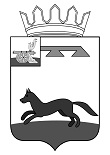 	ХИСЛАВИЧСКИЙ РАЙОННЫЙ СОВЕТ ДЕПУТАТОВР Е Ш Е Н И Еот 06 мая 2024г.                                                                                                             № 29О признании утратившим силу решения Хиславичского районного Совета депутатов от 26.04.2023 № 12В соответствии с Федеральным законом от 6 октября 2003 года 
№ 131-ФЗ «Об общих принципах организации местного самоуправления в Российской Федерации» и Уставом муниципального образования «Хиславичский район» Смоленской области, Хиславичский районный Совет депутатов Р Е Ш И Л:1. Признать утратившим силу решение Хиславичского районного Совета депутатов от 26.04.2023г. № 12 «О внесении изменений в Положение о порядке организации и проведения публичных слушаний в муниципальном образовании «Хиславичский район» Смоленской области утвержденное решением Хиславичского районного Совета депутатов от 27.09.2007 № 32».2. Опубликовать настоящее решение в газете «Хиславичские известия» и разместить на официальном сайте Администрации муниципального образования «Хиславичский район» Смоленской области http://hislav.admin-smolensk.ru. в информационно-телекоммуникационной сети «Интернет».3. Настоящее решение вступает в силу после дня его официального опубликования.Глава муниципального образования Хиславичский район» Смоленской области                                   С.А. Шапкин                               Председатель Хиславичского                               районного Совета депутатов                                                  С.Н. Костюкова